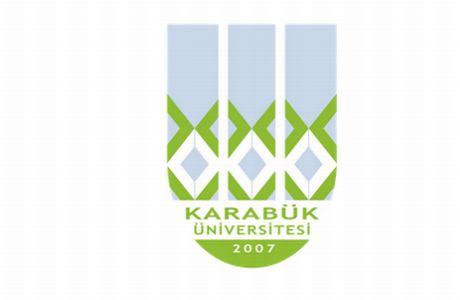 T.C.KARABÜK ÜNİVERSİTESİHASSAS GÖREV FORMUT.C.KARABÜK ÜNİVERSİTESİHASSAS GÖREV FORMUT.C.KARABÜK ÜNİVERSİTESİHASSAS GÖREV FORMUHassas Görev Tanımı : Kurum / organizasyonların hizmet ve faaliyetlerinin yürütülmesi esnasında kurum imajını sarsacak, itibar kaybına sebep olacak iş ve işlemlere, bunun yanında hizmet ve faaliyetleri etkinlik, ekonomiklik ve verimlilik bakımından olumsuz yönde etkileyecek görevlere hassas görev denir.Hassas Görev Tanımı : Kurum / organizasyonların hizmet ve faaliyetlerinin yürütülmesi esnasında kurum imajını sarsacak, itibar kaybına sebep olacak iş ve işlemlere, bunun yanında hizmet ve faaliyetleri etkinlik, ekonomiklik ve verimlilik bakımından olumsuz yönde etkileyecek görevlere hassas görev denir.Hassas Görev Tanımı : Kurum / organizasyonların hizmet ve faaliyetlerinin yürütülmesi esnasında kurum imajını sarsacak, itibar kaybına sebep olacak iş ve işlemlere, bunun yanında hizmet ve faaliyetleri etkinlik, ekonomiklik ve verimlilik bakımından olumsuz yönde etkileyecek görevlere hassas görev denir.Hassas Görev Tanımı : Kurum / organizasyonların hizmet ve faaliyetlerinin yürütülmesi esnasında kurum imajını sarsacak, itibar kaybına sebep olacak iş ve işlemlere, bunun yanında hizmet ve faaliyetleri etkinlik, ekonomiklik ve verimlilik bakımından olumsuz yönde etkileyecek görevlere hassas görev denir.Peyzaj  Şube MüdürlüğüPeyzaj  Şube MüdürlüğüPeyzaj  Şube MüdürlüğüPeyzaj  Şube MüdürlüğüHassas GörevlerHassas Görevi Olan PersonelGörevin Yerine Getirilmeme SonucuAlınacak Önlemler2. Hizmet Alımı İhaleleri Uygulama Yönetmeliğine göre peyzaj bakım işlerinin Yaklaşık Maliyetlerinin tespiti, İhale dosyalarının hazırlanması ile yapım işlerinin yürütülmesinin denetim ve kontrollüğü, geçici ve kesin kabullerinin yapılması, hakediş dosyasının hazırlanması ve bu işlerin mevzuata uygunluğunun denetlenmesi ve yürütülmesi ile ilgili işleri yerine getirilmesini sağlamak.Ahmet KARCIKamu zararına sebebiyet verme riski-Peyzaj  Projelerinin ve evraklarının kontrol aşamasında 3194 sayılı imar mevzuatına ve diğer hukuki düzenlemelere uygunluğunun mevzuatta belirlenen süreler zarfında incelenmesinin sağlanması; bina ve tesislerin yapımı için öngörülen ihale tarihinden önce proje konrol işlemlerinin bitirilmesi. -İlgili personelin çeşitli eğitim programlarına katılımının sağlanması suretiyle 4734 sayılı ihale mevzuatına, hakim olması hususunun gözetilmesi.*Mevzuat değişikliklerinin takip edilmesi.